Best Application Letter for Job Vacancy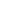 [Your Name][Your Address][City, State, Zip Code][Email Address][Phone Number][Today's Date][Hiring Manager's Name][Company Name][Company Address][City, State, Zip Code]Dear [Hiring Manager's Name],I am writing to express my keen interest in the [Job Title] position at [Company Name], as advertised on [where you found the job posting]. With a solid background in [relevant field or industry] and a track record of delivering exceptional results, I am enthusiastic about the opportunity to contribute to your esteemed team.Throughout my [number of years] years of experience in [relevant industry or field], I have honed my skills in [mention specific skills or expertise related to the job]. At my previous role with [Previous Company Name], I spearheaded [mention a significant accomplishment or project relevant to the job you are applying for], resulting in [quantifiable outcome or achievement].I am particularly drawn to [Company Name]'s commitment to [mention a specific aspect of the company, such as its innovative approach, dedication to quality, or impact in the industry]. I am eager to bring my [mention specific skills or strengths] to contribute to the continued success and growth of your organization.Enclosed is my resume that details my qualifications and accomplishments. I am excited about the opportunity to discuss how my background, skills, and passion align with the needs of [Company Name].Thank you for considering my application. I am looking forward to the possibility of contributing my expertise to your team. I am available for an interview at your convenience and can be reached at [Your Phone Number] or via email at [Your Email Address].Warm regards,[Your Name]